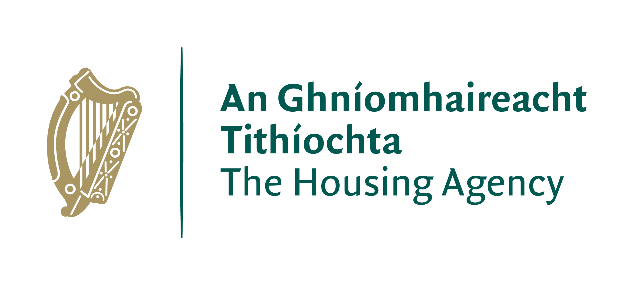 Foirm Iarratais – Eacnamaí  Ceangail leathanaigh bhreise más gá.MEASÚNÚ INNIÚLACHTA Sna codanna seo a leanas, iarrtar ort cur síos a dhéanamh ar roinnt de do chuid éachtaí pearsanta go dtí seo a léiríonn scileanna agus cumais áirithe a aithníodh mar riachtanach don phost mar Eacnamaí.I 200 focal ar a mhéad sa spás a chuirtear ar fáil faoi gach inniúlacht, leag amach go hachomair sampla maith dar leat den chaoi ar léirigh tú do chumas i ngach ceann de na réimsí seo.  Ba chóir go mbeadh cur síos gairid ar nádúr an chúraim/na faidhbe i do shampla, a léirigh an scil riachtanach agus an toradh. Déan iarracht le do thoil gan an sampla céanna a úsáid arís agus arís eile chun do fhreagra a léiriú. SONRAÍ PEARSANTA SONRAÍ PEARSANTA Sloinne:Céad ainm(neacha:Seoladh: Fón:R-phost:An saoránach Éireannach/LEE thú?            Sea/Ní heaMás rud é nach ea, an bhfuil tú incháilithe chun obair in Éirinn? Conas ar chuala tú faoin bpost seo?Nótaí d’Iarrthóirí:Caithfear gach cuid den fhoirm iarratais a chomhlánú.Ba cheart iarratais a chlóscríobh agus a chur isteach trí ríomhphost i bhformáid PDF chuig recruitment@housingagency.ie. Caithfidh iarrthóirí na nithe seo a leanas a sholáthar:litir chumhdaigh ag cur síos ar a n-oiriúnacht don phostfoirm iarratais chomhlánaithe de chuid na Gníomhaireachta Tithíochta Cuirfear iarrthóirí ar an ngearrliosta bunaithe ar an eolas a chuirtear ar fáil.Ní bhreithneofar ar iarratais neamhiomlána do ghearrliostú.Ní ghlacfar le hiarratais i gcúinsí ar bith tar éis an dáta deiridh. Dícháileofar go huathoibríoch mar gheall ar aon chanbhasáil ag an iarrthóir nó thar a ceann. Spriocdháta d’iarratais – Dé Máirt an 18ú Bealtaine 2021 ag 12.00 meán laeNótaí d’Iarrthóirí:Caithfear gach cuid den fhoirm iarratais a chomhlánú.Ba cheart iarratais a chlóscríobh agus a chur isteach trí ríomhphost i bhformáid PDF chuig recruitment@housingagency.ie. Caithfidh iarrthóirí na nithe seo a leanas a sholáthar:litir chumhdaigh ag cur síos ar a n-oiriúnacht don phostfoirm iarratais chomhlánaithe de chuid na Gníomhaireachta Tithíochta Cuirfear iarrthóirí ar an ngearrliosta bunaithe ar an eolas a chuirtear ar fáil.Ní bhreithneofar ar iarratais neamhiomlána do ghearrliostú.Ní ghlacfar le hiarratais i gcúinsí ar bith tar éis an dáta deiridh. Dícháileofar go huathoibríoch mar gheall ar aon chanbhasáil ag an iarrthóir nó thar a ceann. Spriocdháta d’iarratais – Dé Máirt an 18ú Bealtaine 2021 ag 12.00 meán laeDEARBHÚ AGUS TOILIÚ IARRTHÓRADEARBHÚ AGUS TOILIÚ IARRTHÓRATá an t-eolas go léir a sholáthraítear san iarratas seo ceart agus cruinn chomh fada agus is eol dom. Tuigim má fhaightear amach go bhfuil sonraí ar bith a fhaightear san iarratas seo bréagach nó míchruinn, go bhféadfaí gníomh a ghlacadh chun tairiscint ar bith fostaíochta a aistharraingt. Dearbhaím gur léigh mé Fógra Príobháideachta na Gníomhaireachta Tithíochta atá ar fáil ar láithreán gréasáin na Gníomhaireachta Tithíochta agus tuigim conas a phróiseálfaidh An Ghníomhaireacht Tithíochta mo shonraí pearsanta chun críocha an iarratais seo ar phost. Tá an t-eolas go léir a sholáthraítear san iarratas seo ceart agus cruinn chomh fada agus is eol dom. Tuigim má fhaightear amach go bhfuil sonraí ar bith a fhaightear san iarratas seo bréagach nó míchruinn, go bhféadfaí gníomh a ghlacadh chun tairiscint ar bith fostaíochta a aistharraingt. Dearbhaím gur léigh mé Fógra Príobháideachta na Gníomhaireachta Tithíochta atá ar fáil ar láithreán gréasáin na Gníomhaireachta Tithíochta agus tuigim conas a phróiseálfaidh An Ghníomhaireacht Tithíochta mo shonraí pearsanta chun críocha an iarratais seo ar phost. Ainm:Dáta: FOSTAÍOCHT LE DÉANAÍ – Sonraigh thíos le do thoil, in ord dáta, ag tosú le do ról reatha, sonraí iomlána na fostaíochta ar fad idir an dáta a d’fhág tú an coláiste agus an dáta reatha. Níor chóir go mbeadh aon tréimhse idir na dátaí sin gan tuairisc. Cuir isteach taifid nua de réir mar is gá. FOSTAÍOCHT LE DÉANAÍ – Sonraigh thíos le do thoil, in ord dáta, ag tosú le do ról reatha, sonraí iomlána na fostaíochta ar fad idir an dáta a d’fhág tú an coláiste agus an dáta reatha. Níor chóir go mbeadh aon tréimhse idir na dátaí sin gan tuairisc. Cuir isteach taifid nua de réir mar is gá. FOSTAÍOCHT LE DÉANAÍ – Sonraigh thíos le do thoil, in ord dáta, ag tosú le do ról reatha, sonraí iomlána na fostaíochta ar fad idir an dáta a d’fhág tú an coláiste agus an dáta reatha. Níor chóir go mbeadh aon tréimhse idir na dátaí sin gan tuairisc. Cuir isteach taifid nua de réir mar is gá. FOSTAÍOCHT LE DÉANAÍ – Sonraigh thíos le do thoil, in ord dáta, ag tosú le do ról reatha, sonraí iomlána na fostaíochta ar fad idir an dáta a d’fhág tú an coláiste agus an dáta reatha. Níor chóir go mbeadh aon tréimhse idir na dátaí sin gan tuairisc. Cuir isteach taifid nua de réir mar is gá. FOSTÓIR(Ainm & seoladh)POST lena n-áirítear Grád a Choinnítear Cur síos gairid ar dhualgais agus ar an méid a bhain tú amach DÁTAÍÓ / GO DTÍCÚIS LE FÁGÁILFOSTÓIR(Ainm & seoladh)POST lena n-áirítear Grád a Choinnítear  Cur síos gairid ar dhualgais agus ar an méid a bhain tú amach DÁTAÍÓ / GO DTÍCÚIS LE FÁGÁILFOSTÓIR(Ainm & seoladh)POST lena n-áirítear Grád a Choinnítear  Cur síos gairid ar dhualgais agus ar an méid a bhain tú amach DÁTAÍÓ / GO DTÍCÚIS LE FÁGÁILOIDEACHAS OIDEACHAS OIDEACHAS OIDEACHAS Cáilíocht lena n-áirítear Grád an Toradh Faighte  Institiúid/Coláiste Acadúil Cúrsa (lena n-áirítear Leibhéal sa Chreat Náisiúnta Cáilíochtaí)Bliain BALLRAÍOCHT/CUMAINN GHAIRMIÚLA MOLTÓIRÍ – Tabhair sonraí le do thoil maidir le beirt Mholtóir a bhfuil aithne agat orthu, caithfidh moltóir amháin a bheith i d’fhostóir reatha nó i d’fhostóir le déanaí. (Ní dhéanfar teagmháil le moltóirí mura bhfuil tairiscint fostaíochta déanta)MOLTÓIRÍ – Tabhair sonraí le do thoil maidir le beirt Mholtóir a bhfuil aithne agat orthu, caithfidh moltóir amháin a bheith i d’fhostóir reatha nó i d’fhostóir le déanaí. (Ní dhéanfar teagmháil le moltóirí mura bhfuil tairiscint fostaíochta déanta)Moltóir Uimh. 1Moltóir Uimh. 2 Ainm:Ainm:Seoladh:Seoladh:Uimhir Theagmhála:Uimhir Theagmhála:Seoladh Ríomhphoist:Seoladh Ríomhphoist:An gaol atá ag an duine sin leat:An gaol atá ag an duine sin leat:Anailís & Cinnteoireacht Seachadadh TorthaíScileanna Idirphearsanta & Cumarsáide Eolas Speisialtóra EOLAS BREISE Tabhair aon eolas breise le do thoil a mheasann tú a bheith ábhartha maidir le d’iarratas